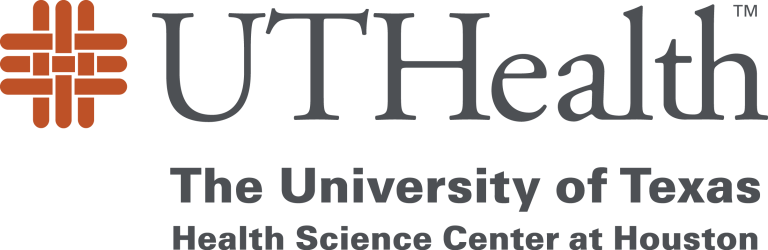 Additional Creator Addendum to Technology Report1. TITLE OF TECHNOLOGY:      Please return the original signed report along with any additional attachments that might further explain the discovery (e.g.. manuscripts, reprints, related publications, etc.) to:The Office of Technology Management: UCT 1400 Phone 713.500.3369   Fax 713.500.0331   otm@uth.tmc.edu Supplemental informationPRIOR ART:  You are encouraged to conduct a preliminary search and consider your findings relevant to the technology disclosed in this report. Multiple patent databases exist that are free to search, including:US Patent and Trademark OfficeWorld Intellectual Property OfficeGoogle PatentsFree Patents Online2. CREATOR(S) INFORMATION: Please list the full name of all UTHealth employees or students and any non-UTHealth personnel who have contributed to the development of the technology by conceiving or elaborating on the idea, designing experiments, evaluating experimental results, contributing features while building a device or performing a method, or otherwise directly contributing to the technology beyond merely providing funds, work space, materials, or entirely directed labor.  Joint appointment with any other university, a company, or governmental agency or the like must be noted below. All fields in this section 2 for each Creator must be completely filled out (Home address, Home Phone, and Personal email information will only be used by our office in event your work contact information changes). Please see Section 9 below for a broader definition of inventorship.Name:Employer: UTHealth  Other (Name):        UTHealth  Other (Name):        UTHealth  Other (Name):       School: McGovern    Nursing    SBMI                                    Dental    SPH        GSBSSchool: McGovern    Nursing    SBMI                                    Dental    SPH        GSBSSchool: McGovern    Nursing    SBMI                                    Dental    SPH        GSBSSchool: McGovern    Nursing    SBMI                                    Dental    SPH        GSBS% Time Employed by UTHealth% Time Employed by UTHealth        %        %Title:% Time Employed by Other% Time Employed by Other        %        %Department:Other Appointment  None   Clayton   Other:        None   Clayton   Other:        None   Clayton   Other:      Work Address:Home Address:Work Phone:Home Phone:Citizenship:      Work Email:Personal Email:% Contribution:   %   %Note: OTM should be informed of any changes to the above informationNote: OTM should be informed of any changes to the above informationNote: OTM should be informed of any changes to the above informationNote: OTM should be informed of any changes to the above informationNote: OTM should be informed of any changes to the above informationDescribe this individual’s contribution:Describe this individual’s contribution:Name:Employer: UTHealth  Other (Name):        UTHealth  Other (Name):        UTHealth  Other (Name):       School: McGovern    Nursing    SBMI                                    Dental    SPH        GSBSSchool: McGovern    Nursing    SBMI                                    Dental    SPH        GSBSSchool: McGovern    Nursing    SBMI                                    Dental    SPH        GSBSSchool: McGovern    Nursing    SBMI                                    Dental    SPH        GSBS% Time Employed by UTHealth   % Time Employed by UTHealth           %        %Title:% Time Employed by Other% Time Employed by Other        %        %Department:Other Appointment  None   Clayton   Other:        None   Clayton   Other:        None   Clayton   Other:      Work Address:Home Address:Work Phone:Home Phone:Citizenship:      Work Email:Personal Email:% Contribution:   %   %Note: OTM should be informed of any changes to the above informationNote: OTM should be informed of any changes to the above informationNote: OTM should be informed of any changes to the above informationNote: OTM should be informed of any changes to the above informationNote: OTM should be informed of any changes to the above informationDescribe this individual’s contribution:Describe this individual’s contribution:Name:Employer: UTHealth    Other (Name):        UTHealth    Other (Name):        UTHealth    Other (Name):       School: McGovern    Nursing    SBMI                                    Dental    SPH        GSBSSchool: McGovern    Nursing    SBMI                                    Dental    SPH        GSBSSchool: McGovern    Nursing    SBMI                                    Dental    SPH        GSBSSchool: McGovern    Nursing    SBMI                                    Dental    SPH        GSBS% Time Employed by UTHealth   % Time Employed by UTHealth           %        %Title:% Time Employed by Other% Time Employed by Other        %        %Department:Other Appointment  None   Clayton   Other:        None   Clayton   Other:        None   Clayton   Other:      Work Address:Home Address:Work Phone:Home Phone:Citizenship:      Work Email:Personal Email:% Contribution:   %   %Note: OTM should be informed of any changes to the above informationNote: OTM should be informed of any changes to the above informationNote: OTM should be informed of any changes to the above informationNote: OTM should be informed of any changes to the above informationNote: OTM should be informed of any changes to the above informationDescribe this individual’s contribution:Describe this individual’s contribution:9. SIGNATURES:9. SIGNATURES:LEGAL STANDARD FOR INVENTORSHIP:Conception is the touchstone of inventorship.(1)  The inventor is the person or persons who conceived the patented invention.  Conception is the formation in the mind of the inventor, or the minds of the inventors, of a definite and permanent idea of the complete and operative invention, as it is to be applied in practice.  Conception must encompass all limitations of the claimed invention.  It is completed only when the idea is so clearly defined in the mind of the inventor, or minds of the inventors, that only ordinary skill would be necessary to reduce the invention to practice, without extensive research or experimentation.  A bare idea is not enough for conception.  The idea must be definite and permanent in the sense that it involves a specific approach to the particular problem at hand.  The idea must be sufficiently precise that a skilled artisan could carry out the invention without undue experimentation.  In some cases, an invention results from the collective effort of multiple inventors.  This is referred to as “joint inventorship.”  Joint inventorship may occur among multiple inventors even though (1) they did not physically work together or at the same time, (2) each did not make the same type or amount of contribution, or (3) each did not make a contribution to the subject matter of every claim of the patent.  Thus, if a patent application has fifty (50) claims, and each claim has five (5) limitations, totaling two hundred and fifty (250) limitations in all, someone may be a joint inventor on that patent application if he or she contributed to the conception of only a single claim limitation.1  Sewell v. Walters, 21 F.3d 411, 415 (Fed. Cir. 1994).  2  C.R. Bard, Inc. v. M3 Systems, Inc., 157 F.3d 1340, 1352 (Fed. Cir. 1998).  3  Singh v. Brake, 222 F.3d 1362, 1367 (Fed. Cir. 2000).  4  Id. 5  Burroughs Wellcome Co. v. Barr Lab, Inc., 40 F.3d 1223, 1229-’30 (Fed. Cir. 1994).  6    at 1227; 35 U.S.C. §116.LEGAL STANDARD FOR INVENTORSHIP:Conception is the touchstone of inventorship.(1)  The inventor is the person or persons who conceived the patented invention.  Conception is the formation in the mind of the inventor, or the minds of the inventors, of a definite and permanent idea of the complete and operative invention, as it is to be applied in practice.  Conception must encompass all limitations of the claimed invention.  It is completed only when the idea is so clearly defined in the mind of the inventor, or minds of the inventors, that only ordinary skill would be necessary to reduce the invention to practice, without extensive research or experimentation.  A bare idea is not enough for conception.  The idea must be definite and permanent in the sense that it involves a specific approach to the particular problem at hand.  The idea must be sufficiently precise that a skilled artisan could carry out the invention without undue experimentation.  In some cases, an invention results from the collective effort of multiple inventors.  This is referred to as “joint inventorship.”  Joint inventorship may occur among multiple inventors even though (1) they did not physically work together or at the same time, (2) each did not make the same type or amount of contribution, or (3) each did not make a contribution to the subject matter of every claim of the patent.  Thus, if a patent application has fifty (50) claims, and each claim has five (5) limitations, totaling two hundred and fifty (250) limitations in all, someone may be a joint inventor on that patent application if he or she contributed to the conception of only a single claim limitation.1  Sewell v. Walters, 21 F.3d 411, 415 (Fed. Cir. 1994).  2  C.R. Bard, Inc. v. M3 Systems, Inc., 157 F.3d 1340, 1352 (Fed. Cir. 1998).  3  Singh v. Brake, 222 F.3d 1362, 1367 (Fed. Cir. 2000).  4  Id. 5  Burroughs Wellcome Co. v. Barr Lab, Inc., 40 F.3d 1223, 1229-’30 (Fed. Cir. 1994).  6    at 1227; 35 U.S.C. §116.By my signature I certify that the above is a reasonably complete and detailed description as required by Section 11.1 of the Board of Regents of The University of Texas System Rules and Regulations Rule 90101 and that I have exercised reasonable due diligence to ensure that all information is true and accurate. I read and understood the Legal Standard for Inventorship in this Section 9. Furthermore I understand and agree that any financial consideration received by UTHealth from commercialization of any invention contained in this disclosure will be distributed pursuant to the University of Texas Health Science Center at Houston Intellectual Property Policy (“Policy”) and that the “percent contribution” listed in Section 2 for each Creator shall be the percentage used in allocating each Creator’s respective portion of any such financial consideration.  These percentages cannot be changed after all Creators have signed this Report Form without written agreement among all Creators.  I further agree that in the event that UTHealth elects to file a patent for the discoveries contained in this Report Form, I will execute the relevant documents.  I acknowledge and agree that pursuant to UTHealth policy and the Rules and Regulations of the Board of Regents of The University of Texas System that this invention belongs to the Board of Regents of The University of Texas System.  In order to ensure that the Board of Regents of The University of Texas System's ownership is accurately reflected, I hereby do assign any and all of my rights in the invention to the Board of Regents of The University of Texas System.  I covenant that I, and my heirs, legal representatives, assigns, administrators, and executors, or their successors and assigns, will execute all papers and perform such other acts as may be reasonably necessary to give the Board of Regents of the University of Texas System, or their successors and assigns, the full benefit of its ownership and this assignment. I also represent that all Creators of the invention have been identified.ALL UTHEALTH CONTRIBUTORS LISTED ABOVE MUST SIGN THIS REPORT.If necessary, please attach an Additional Creator Addendum to include more co-creators.  An Additional Creator Form can be found here.By my signature I certify that the above is a reasonably complete and detailed description as required by Section 11.1 of the Board of Regents of The University of Texas System Rules and Regulations Rule 90101 and that I have exercised reasonable due diligence to ensure that all information is true and accurate. I read and understood the Legal Standard for Inventorship in this Section 9. Furthermore I understand and agree that any financial consideration received by UTHealth from commercialization of any invention contained in this disclosure will be distributed pursuant to the University of Texas Health Science Center at Houston Intellectual Property Policy (“Policy”) and that the “percent contribution” listed in Section 2 for each Creator shall be the percentage used in allocating each Creator’s respective portion of any such financial consideration.  These percentages cannot be changed after all Creators have signed this Report Form without written agreement among all Creators.  I further agree that in the event that UTHealth elects to file a patent for the discoveries contained in this Report Form, I will execute the relevant documents.  I acknowledge and agree that pursuant to UTHealth policy and the Rules and Regulations of the Board of Regents of The University of Texas System that this invention belongs to the Board of Regents of The University of Texas System.  In order to ensure that the Board of Regents of The University of Texas System's ownership is accurately reflected, I hereby do assign any and all of my rights in the invention to the Board of Regents of The University of Texas System.  I covenant that I, and my heirs, legal representatives, assigns, administrators, and executors, or their successors and assigns, will execute all papers and perform such other acts as may be reasonably necessary to give the Board of Regents of the University of Texas System, or their successors and assigns, the full benefit of its ownership and this assignment. I also represent that all Creators of the invention have been identified.ALL UTHEALTH CONTRIBUTORS LISTED ABOVE MUST SIGN THIS REPORT.If necessary, please attach an Additional Creator Addendum to include more co-creators.  An Additional Creator Form can be found here.